Demande d’autorisationMarche en milieu naturel – Laroque des Albères – « Escapade botanique au fil de l’eau »Descriptif de la sortieDescriptif de la marche en milieu naturelReconnaissance de la randonnée effectuée le :	Nom et signature des enseignants responsables :	 Date : 			Autorisation Directeur école : OUI – NON 		Tampon et signature :Motifs si refus : Niveau(x) de classeHeure de départ de l’écoleTransportHeure de retour à l’écoleMaternelle à cycle 2AutocarTaux d’encadrementEnseignant + 2 adultes autorisés par le directeur de l’école (marche milieu naturel)Noms de l’encadrement : Enseignants : Adulte 1 :                                            Adulte 2 :.Autres personnes : Enseignant + 2 adultes autorisés par le directeur de l’école (marche milieu naturel)Noms de l’encadrement : Enseignants : Adulte 1 :                                            Adulte 2 :.Autres personnes : Enseignant + 2 adultes autorisés par le directeur de l’école (marche milieu naturel)Noms de l’encadrement : Enseignants : Adulte 1 :                                            Adulte 2 :.Autres personnes : Numéros de téléphone(personnes à joindre en cas d’urgence).Enseignants : …………………………………………………………..Gendarmerie de Saint-Génis-des-Fontaines : 04 68 89 70 07Enseignants : …………………………………………………………..Gendarmerie de Saint-Génis-des-Fontaines : 04 68 89 70 07Enseignants : …………………………………………………………..Gendarmerie de Saint-Génis-des-Fontaines : 04 68 89 70 07Lieu de départ et d’arrivéeOffice du tourisme de Laroque-des-AlbèresDurée prévue – Temps de marcheHeures : Temps de marche maximum: 1h30 à 2h30 selon le niveau de classe et le temps passé sur les points d’intérêt (sans pause pique-nique)DéniveléDénivelé positif : 110 m D+BalisageJauneType de cheminRoute goudronnée, piste cimentée, chemins, sentiers.Passages qui réclament vigilanceVéhicules lors de passages dans les rues de Laroque-des-AlbèresFontaine : eau non potable.Passage à gué inondablePont de singes : 2-3 élèves maximum par passage.Fossé imposant après la passerelle en fer (cf photo 17)Lieu de pique-niqueDiverses possibilités :Aire de pique-nique à la Font d’Aram (source minérale) Nombre et lieux des arrêts possibles.Plusieurs arrêts possibles notamment pour pique-nique à la source ferrugineuse.Abri et sécurité (en cas d’intempéries)Aucun abri sur le parcoursPoints d’eau / ToilettesAucun point d’eau ni toilettes sur le parcours.Intérêts pédagogiques de la sortieDe nombreux points d’intérêt pouvant être exploités en amont, pendant ou après la marche :EgliseSentier botaniqueMoulinFontaineSource minérale ferrugineusePont de singesCarte du parcours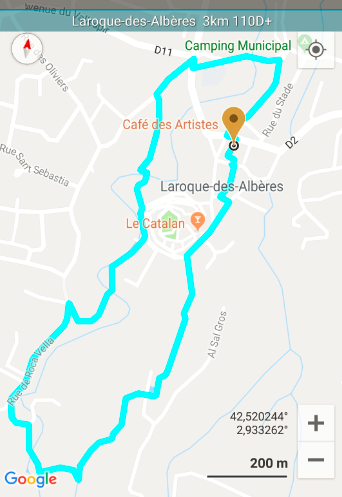 